МІНІСТЕРСТВО ОСВІТИ І НАУКИ МОЛОДІ ТА СПОРТУ УКРАЇНИНАЦІОНАЛЬНИЙ УНІВЕРСИТЕТ «ЛЬВІВСЬКА ПОЛІТЕХНІКА»ІКТАМКафедра ЕОМ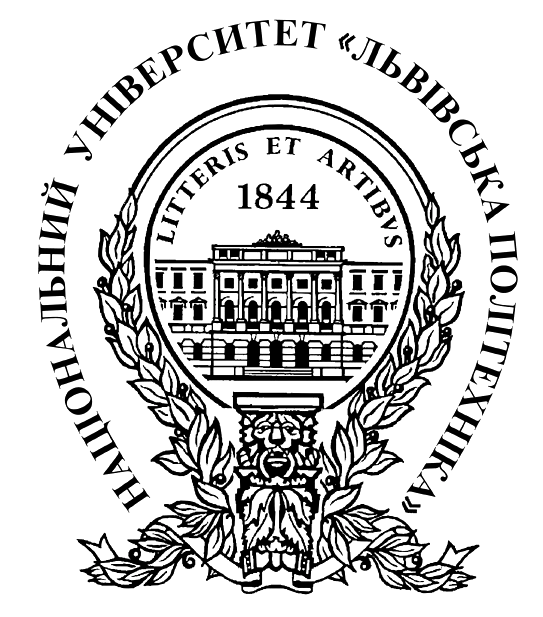 Лабораторна робота №1Ознайомлення з пакетом OrCAD Capture